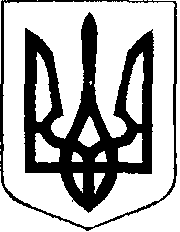                                                 У К Р А Ї Н А   Жовківська міська радаЛьвівського району Львівської області	   2-га сесія  VІІІ-го демократичного скликання 				         РІШЕННЯВід 07.12.2020 року   № 12	м. ЖовкваПро затвердження старостою Сіл Крехів, Крута Долина, Руда-Крехівська, Козулька, Майдан, Папірня, Фійна Заверухи Галини Василівни	 Розглянувши пропозицію міського голови міста Жовква Вольського О.І., керуючись ст.54-1 Закону України «Про місцеве самоврядування в Україні»,  статтею 10 Закону України «Про службу в органах місцевого самоврядування», Жовківська міська рада			В И Р І Ш И Л А:	1. Затвердити  старостою сіл  Крехів, Крута Долина, Руда-Крехівська, Козулька, Майдан, Папірня, Фійна на строк повноважень  Жовківської міської    ради VІІІ-го  демократичного скликання Заверуху Галину Василівну з випробувальним терміном 6 місяців.Міський голова					Олег ВОЛЬСЬКИЙ